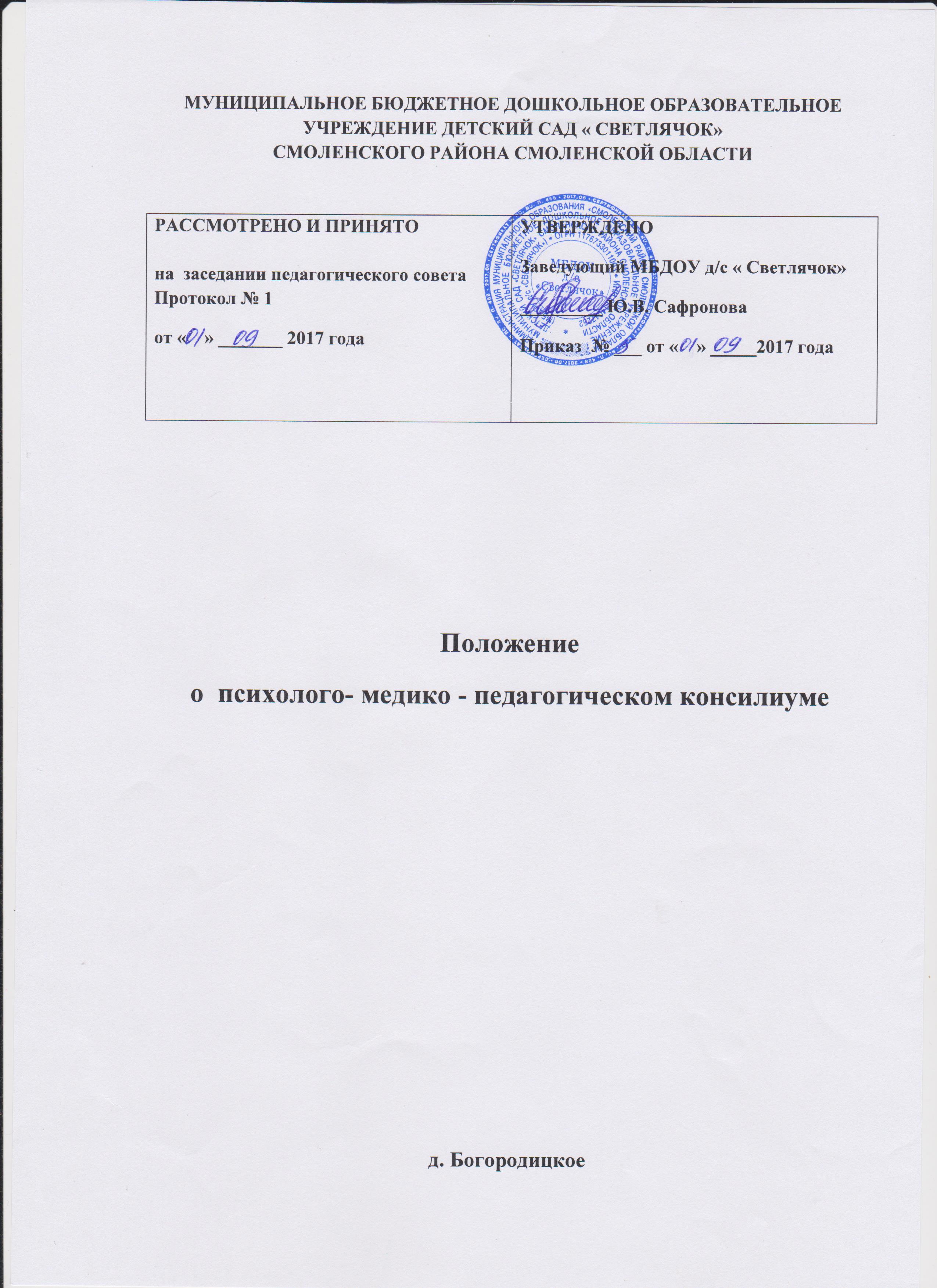 Общие положенияКонсилиум является формой методической работы педагогического коллектива и взаимодействия специалистов, объединяющихся для психолого – педагогического обследования и сопровождения воспитанников с нарушениями речи в условиях дошкольных групп. Это систематически действующее совещание лиц, участвующих в учебно-воспитательной работе МБДОУ д/с «Светлячок», наделённое правом давать рекомендации и комплектовать, с учётом ведущей роли учителя – логопеда дошкольных групп, состав воспитанников логопедического пункта.Консилиум осуществляет свою деятельность в соответствии с Федеральным законом от 29.12.2012 № 273-ФЗ « Об образовании в Российской Федерации», Федеральными государственными стандартами, письмом Минобразования России от 27.03.2000 № 27/ 901-6 «О психолого-медико–педагогическом консилиуме (ПМПк)  образовательного учреждения».Консилиум создаётся на базе образовательного учреждения приказом руководителя учреждения.Консилиум осуществляет свою деятельность, взаимодействуя  с педсоветом,  логопедической и психологическими службами МБДОУ д/с «Светлячок»  и всеми звеньями учебно-воспитательного процесса.Основные направления работы консилиума Целью деятельности консилиума является обеспечение диагностико-коррекционного психолого- педагогического сопровождения воспитанников, исходя из реальных возможностей образовательного учреждения и в соответствии с возрастом, индивидуальными особенностями, состоянием соматического и нервно-психического здоровья воспитанников.Консилиум собирается для установления заключения о состоянии речевой функции конкретного воспитанника и выработки  коллективного решения о мерах коррекционного воздействия, а также осуществляет контроль динамики в развитии ребёнка.Задачи консилиума Главная задача  консилиума – определение основных направлений, форм и сроков коррекционно - развивающего процесса.В задачи консилиума входят: - организация и проведение комплексного изучения личности ребёнка с использованием диагностических методик психолого- педагогического и логопедического обследования; - выявление уровня и особенностей речевого развития, а также особенностей развития познавательной  деятельности воспитанников; - определение характера и продолжительности специальной (коррекционной)  помощи в рамках, имеющихся в образовательном учреждении возможностей; - подготовка и ведение документации, отражающей развитие ребёнка, динамику его состояния.4. Организация работы консилиума	4.1. Обследование ребёнка специалистами консилиума осуществляется по инициативе учителя-логопеда (или иных сотрудников дошкольных групп), принимающих непосредственное участие в реализации учебно-воспитательного процесса.4.2. Заседание консилиума разделяются на плановые (один раз в квартал) и внеплановые (созванные экстренно).4.3. Организация заседаний проводится в два этапа: 1. Подготовительный этап предусматривает сбор предварительных диагностических данных.2. Основной проводится заседание консилиума.4.4. На период подготовки заседания консилиума и реализации рекомендаций назначается ведущий специалист – логопед, проводящий коррекционно-развивающее обучение. Он отслеживает динамику развития ребёнка и эффективность оказываемой помощи, выступает с инициацией повторных направлений на ППк.4.5.На заседании консилиума каждый специалист, участвующий в коррекционной работе с детьми, представляет составленные на основе обследования представления и рекомендации (педагогические, логопедические).4.6. Схема заседания предусматривает: - организационный момент; - заслушивание представлений; - собеседование с ребёнком;- постановку заключения;- выработку рекомендация.4.7. Ведётся следующая документация: - журнал регистрации воспитанников, прошедших обследование ППк; - протокол первичного обследования (с рекомендациями специалистов и коллегиальным заключением); - протокол заседаний ППк.4.8. В заседаниях консилиума принимают участие временные и постоянные члены. Постоянными членами консилиума по приказу заведующей МБДОУ д/с «Светлячок» являются :- логопед;- педагог – психолог; - воспитатель;- _________________; - _________________;    Они присутствуют на каждом заседании консилиума, участвуют в его подготовке и контролируют выполнение рекомендаций.Временные члены консилиума приглашаются по мере необходимости.Протокол первичного обследования воспитанникаМБДОУ д/с «Светлячок»психолого- педагогическим консилиумомФамилия, имя ребёнка _________________________________________________________________________________________________________________________________________Дата рождения ____________________________________________________________________Адрес ____________________________________________________________________Инициатор запроса обследования ____________________________________________________________________Представление педагога-психолога __________________________________________________________________________________________________________________________________________Представление учителя-логопеда __________________________________________________________________________________________________________________________________________Представление педагога __________________________________________________________________________________________________________________________________________Представление врача – педиатра ______________________________________________________________________________________________________________________________________________________________________________________________________________Заключение __________________________________________________________________________________________________________________________________________Рекомендации ______________________________________________________________________________________________________________________________________________________________________________________________________________Члены психолого-медико-педагогического консилиума: ____________________________________________________________________________________________________________________________________________________________________________________________________________________________________________________________________________________Протокол заседания психолого-педагогического консилиумаДата заседания  _____________________________________________________________________Состав консилиума ____________________________________________________________________________________________________________________________________________________________________________________________________________________________________________________________________________________Фамилия, имя, возраст (обследуемых воспитанников): _______________________________________________________________________________________________________________________________________________________________________________________________________________________________________________________________________________________________________________________________________________________________________________________________________________________________________________________________________________________________________________________________________________________________________Коллегиальные заключения: _______________________________________________________________________________________________________________________________________________________________________________________________________________________________________________________________________________________________________________________________________________________________________________________________________________________________________________________________________________________________________________________________________________________________________Подписи членов консилиума: Выписка из медицинской карты( история развития )Фамилия, имя ребенка_______________________________________________Дата рождения _____________________________________________________Заполнял______________________________________________________________________«___» ____________ 20_____г.План работыПсихолого - педагогического консилиумана 20__/ __ уч. г.Бланк заявления от родителей о согласии на обследование ребенкаЗаявлениеПрошу обследовать моего ребенка___________________________________________________(Ф.И.О)с целью определения образовательного маршрута.Дата «___» ____________ 20____г.                                                                                                                                                                                     ____________________(подпись)Индивидуальная программа развития воспитанника дошкольных группФ.И.О. ребенка _____________________________________________________________________________Педагогическая характеристика(оценка особенностей развития ребенка дошкольного возраста)Ф.И.О. ребенка _____________________________________________________________________________Дата рождения ______________________ Возраст на момент обследования Дошкольное учреждение _______________________________________________________ Группа ______________________________________________________________________Воспитатели (ль)  группы _____________________________________________________________________________Оцениваемая характеристикаВнешний вид. Отношение  родителей ______________________________________________________________________________________________________________________________________________Поведение в группе  ______________________________________________________________________________________________________________________________________________Игра в общение с детьми и взрослыми ______________________________________________________________________________________________________________________________________________Речевое развитие ______________________________________________________________________________________________________________________________________________Социально- бытовые навыки и ориентировка в пространстве ______________________________________________________________________________________________________________________________________________Отношение к занятиям и успеваемости ______________________________________________________________________________________________________________________________________________Темповые характеристики деятельности ______________________________________________________________________________________________________________________________________________Физическое развитие _______________________________________________________________________Моторное развитие _______________________________________________________________________Дополнительные особенности развития ребенка (его положительные или отрицательные качества)______________________________________________________________________________________________________________________________________________Разделы программы, которые вызывают наибольшее затруднения, или, наоборот, очень легко даются ребенку ______________________________________________________________________________________________________________________________________________Дата «___»________________ 20_____г.                                    _________________________________                                                 ______________(подпись педагога) Представление педагога – психолога на воспитанника дошкольных групп Ф.И.О. ребенка _____________________________________________________________________________Дата рождения ______________________ Возраст на момент обследования Дошкольное учреждение ________________________________________________________Группа _______________________________________________________________________Запрос специалистов / родителей _____________________________________________________________________________Внешний вид и поведение в ситуации обследования ______________________________________________________________________________________________________________________________________________________________________________________________________________________________Темп работы и работоспособность _____________________________________________________________________________________________________________________________________________________________________________________________________________________Общая осведомленность ребенка (социально- бытовая ориентировка) ______________________________________________________________________________________________________________________________________________Характеристика моторики, в т.ч. графической деятельности_____________________________________________________________________________________________________________________________________________________________________________________________________________________Особенности память:Слухоречевая _________________________________________________________________Зрительная _________________________________________________________________Опосредованная _________________________________________________________________Особенности восприятия:Цвета ____________________________________________________________________Формы ____________________________________________________________________Величины ____________________________________________________________________Пространства ____________________________________________________________________Особенности внимания:Концентрация ____________________________________________________________________Объем ____________________________________________________________________Переключаемость ____________________________________________________________________Устойчивость ____________________________________________________________________Особенности мышления:Уровень развития мышления:Наглядно- действенное _________________________________________________________________Наглядно- образное _________________________________________________________________Элементы словесно- логического _________________________________________________________________Классификация ______________________________________________________________________________________________________________________Обобщение ______________________________________________________________________________________________________________________Анализ и синтез ______________________________________________________________________________________________________________________Особенности воображения _______________________________________________________________________Особенности речевого развития _______________________________________________________________________Особенности эмоционально- личностной сферы _______________________________________________________________________Особенности мотивационно- волевой сферы _______________________________________________________________________Характер межличностных отношений _______________________________________________________________________Заключение педагога- психолога _______________________________________________________________________Рекомендации ______________________________________________________________________________________________________________________________________________Дата «___» ______________ 20____г. _______________________________                                              ____________________(подпись психолога)Направление на ПМПК______________________________________________________________________________________________________________________________________________________________(официальное название учреждения, ведомственная принадлежность)направляет_____________________________________________________________________(Ф. И. О. ребёнка, возраст, адрес)__________________________________________________________________________________________________________________________________________________________________на обследование ПМПК в связи с ___________________________________________________________________________________________________________________________________(указываются конкретные показания к направлению ребёнка на ПМПК)Приложение (перечень документов, направляемых обратившимся учреждением)___________________________________________________________________________________________________________________________________________________________________________________________________________________________________________________Печать учреждения Подпись руководителя учрежденияПерспективный план индивидуальной коррекционно-развивающей работы с ребёнком, зачисленным на логопункт в 20___  - 20___  учебном годуФ.И.ребёнка _____________________________________________Группа _______________________________________________Логопедическое заключение ______________________________Комплекс артикуляционных упражнений для постановки свистящих, шипящих, сонорных, аффрикат, заднеязычных звуков ( нужное подчеркнуть).Развитие речевого дыхания, высоты и силы голоса, интонационной выразительности  речи.Постановка звуков: ____________________________________Автоматизация звуков: _________________________________Дифференциация звуков: ________________________________Развитие фонематического слуха, навыков звукового анализа и синтеза.Работа над слоговой структурой слова: ____________________Формирование лексико-грамматических средств языка.Работа по обогащению, уточнению и систематизации словаря: - расширение словаря синонимов и антонимов;- обогащение словаря по темам: ___________________________________________________________________________________________________  Развитие грамматического строя речи: - уточнение и введение в речь предлогов _______________- согласование числительных 2 и 5 с существительными; - изменение существительных в ед. и мн. числе по падежам;- образование относительных прилагательных от существительных;- развитие умения образовывать именительные существительные с уменьшительно-ласкательными суффиксами ( -ик-, -ек-);- закрепление навыков образования предложно – падежных форм.  9. Развитие связной речи.- обучение построению простого распространённого предложения;- обучение пересказу по сюжетной картине ( по серии сюжетныхкартинок);- обучение составлению рассказа на заданную тему. 10. Развитие мелкой моторики кистей и пальцев рук. 11.  Развитие внимания, памяти, мышления.1Уровень физического развитияНизкийНиже среднегоСреднийВысокийПримечание2Группа здоровья12343Беременность материС осложнениями (указать какими)анемия, бактериальный вагинитС осложнениями (указать какими)анемия, бактериальный вагинитБез осложнений Без осложнений 4РодыСрочныеСрочныеПреждевременные(по причине чего)Преждевременные(по причине чего)4РодыНормальныеНормальныеПатологические(с осложнениями,  какими)Патологические(с осложнениями,  какими)5ЭпикризноворожденностиЕстественное вскармливание Естественное вскармливание Искусственное вскармливаниеИскусственное вскармливание6Анализ заболеваний и нарушенийАллергия Аллергия ИнфекционныеИнфекционные6Анализ заболеваний и нарушенийХроническиеХроническиеХроническиеХронические7Осмотр специалистами и учет вдиспансерахОртопед 7Осмотр специалистами и учет вдиспансерахЛогопед7Осмотр специалистами и учет вдиспансерахХирург7Осмотр специалистами и учет вдиспансерахЛор7Осмотр специалистами и учет вдиспансерахПсихоневролог7Осмотр специалистами и учет вдиспансерахНевропатологОкулист ЭтапыСрокиСодержание заседаний ППКПодготовительныйСентябрь Подготовка первичных документов:- Договор между ДОУ и родителями (законными представителями) воспитанников.- Заявление о согласии родителей (законных представителей) на обследование ребенка.- Оформление журнала записей детей на ППК.- Оформление журнала регистрации заключений и рекомендаций специалистов и коллегиального заключения и рекомендаций ППК.- Ознакомление с планами работы учителя- логопеда и педагога- психолога с детьми, имеющими особенности речевого и психофизиологического развития.Промежуточный Ноябрь Анализ представленных документов:Логопедическое представление и заключение ( ответственный учитель- логопед);Психолого- педагогическая характеристика и заключение ( ответственный педагог- психолог)Педагогическая характеристика ( ответственный педагог)Составление коллегиального заключения.Разработка рекомендаций с учетом индивидуальных возможностей и особенностей ребенка.Выработка согласованный решений по созданию оптимальных условий для развития и обучения детей.Промежуточный ФевральДинамическая оценка состояния ребенка.Изменение и дополнение рекомендаций по работе с детьми с низкой динамикой развития.Итоговый Май Анализ итоговых документов (результатов итоговой диагностики), представленных учителем- логопедом, педагогом- психологом, педагогом.Составление рекомендаций родителям (законным представителям) детей с незначительными положительными результатами или их отсутствием по обращению в городскую ППК.Подведение итогов.Направление работыЦельСодержание работы(коррекционно - развивающая работа)Результат проведенной работыОтветственный